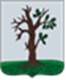 Российская ФедерацияБРЯНСКАЯ ОБЛАСТЬСОВЕТ НАРОДНЫХ ДЕПУТАТОВ СТАРОДУБСКОГО МУНИЦИПАЛЬНОГО ОКРУГАРЕШЕНИЕот 27.09.2023г. №369  г. СтародубО внесении изменений и дополнений в решение Совета народных депутатов Стародубского муниципального округа Брянской области от 29.11.2021 г. №164 «О земельном налоге на территории Стародубского муниципального округа Брянской области» (в ред. решение Совета народных депутатов Стародубского муниципального округа Брянской области от 31.05.2023 г. №333)В соответствии с Федеральным законом от 06.10.2003г. N 131-ФЗ "Об общих принципах организации местного самоуправления в Российской Федерации", главой  31 «Земельный налог» части второй Налогового кодекса Российской Федерации, Совет народных депутатов Стародубского муниципального округа Брянской областирешил:1. Внести в решение Совета народных депутатов Стародубского муниципального округа Брянской области от 29.11.2021 г. №164 «О земельном налоге на территории Стародубского муниципального округа Брянской области» изменение, подпункт 2.2.2.  пункта 2. изложить  в следующей редакции:«2.2.2. Организации и физические лица, зарегистрированные в качестве индивидуальных предпринимателей, обладающие земельными участками, признаваемыми объектом налогообложения на территории Стародубского  муниципального округа Брянской области, находящиеся в 15 км зоне от границы с Украиной, а именно: с. Ломаковка, с. Лужки, с. Алейниково, с. Стратива, с. Крутая Буда, с. Курковичи,  с. Азаровка, с. Демьянки, освобождаются от уплаты земельного налога в размере 50% от исчисленной суммы налога за налоговый период  2023 года.»2. Настоящее решение вступает в силу со дня его официального опубликования и распространяется на правоотношения, возникшие с 1 января 2023 года. 3. Настоящее решение разместить на официальном сайте администрации Стародубского муниципального округа,  сайте Финансового управления администрации Стародубского муниципального округа Брянской области в сети Интернет и опубликовать в местных СМИ.Врио главы Стародубского муниципального округа  Брянской области                                                                  И. Н. Козин